Muster-Gefährdungsbeurteilung Chemieunterricht an WaldorfschulenKlassenstufe: 		10. KlasseTitel des Versuchs: 	Elektrolyte (5.1)Literatur:			Lehrbuch der phänomenologischen Chemie, Band 2, Seite 81Gefahrenstufe                  	Versuchstyp   Lehrer             SchülerGefahrstoffe (Ausgangsstoffe, mögliche Zwischenprodukte, Endprodukte)Andere Stoffe:Beschreibung der DurchführungEin einfacher, an einer Stelle (Gummistopfen mit zwei 10 cm langen Metalldrähten) unterbrochener elektrischer Schaltkreis mit einer Glühbirne wird aufgebaut. Mit einem isolierten Schraubenzieher lassen sich die beiden Metalldrähte leitend verbinden und so den Stromfluss demonstrieren. Nun schließt man die Verbindung über einen genügend großen Salzkristall (z.B. Natriumchlorid).Anschließend füllt man ein Becherglas zur Hälfte mit destilliertem Wasser und hängt die beiden Metalldrähte hinein. Dann wird dem Wasser Kochsalz oder Kupferchlorid (besser wegen der gefärbten Lösung) zugesetzt. Das Experiment wird wiederholt, nur wird dem Wasser Zucker satt Salz zugegeben. Dann wird Kaliumnitrat geschmolzen und mit der Salzschmelze der Leitfähigkeitstest durchgeführt, ebenso mit Säuren und Basen in ihren wässrigen Lösungen. Ergänzende HinweiseKeine.EntsorgungshinweiseZuckerlösung über das Abwasser entsorgen; verdünnte Säuren und Basen neutralisieren und über das Abwasser entsorgen. Kaliumnitratschmelze in Wasser lösen und wie die Kupferchloridlösung in den Sammelbehälter "Saure und basische Abfälle" geben (auf alkalischen pH-Wert achten)Mögliche Gefahren (auch durch Geräte)Sicherheitsmaßnahmen (gem. TRGS 500)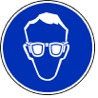 				      Schutzbrille tragen      Ersatzstoffprüfung (gem. TRGS 600)Durchgeführt. AnmerkungenH272			Kann Brand verstärken; Oxidationsmittel.		H290			Kann gegenüber Metallen korrosiv sein.H302+312		Gesundheitsschädlich bei Verschlucken oder Hautkontakt.H314			Verursacht schwere Verätzungen der Haut und schwere Augenschäden.H315			Verursacht Hautreizungen.H318			Verursacht schwere Augenschäden.H410			Sehr giftig für Wasserorganismen, mit langfristiger Wirkung.P234			Nur im Originalbehälter aufbewahren.P273			Freisetzung in die Umwelt vermeiden.P280			Schutzhandschuhe / Schutzkleidung / Augenschutz  tragen.P301+312		Bei Verschlucken: Bei Unwohlsein Giftinformationszentrum/Arzt anrufen.P301+330+331		Bei Verschlucken: Mund ausspülen. Kein Erbrechen herbeiführen.P302+352		Bei Berührung mit der Haut: Mit viel Wasser und Seife waschen.P305+351+338		Bei Kontakt mit den Augen: Einige Minuten lang behutsam mit Wasser spülen. Vorhandene 				Kontaktlinsen nach Möglichkeit entfernen. Weiter spülen.P309+310		Bei Exposition oder Unwohlsein: Sofort Giftinformationszentrum oder Arzt anrufen.P390			Ausgetretene Mengen zur Vermeidung von Materialschäden aufnehmen.Schule:Datum:				Lehrperson:					Unterschrift:Schulstempel:© Ulrich Wunderlin / Atelierschule Zürich / Erstelldatum: 12.10.2015______________________________________________________________________________NameSignalwortPiktogrammeH-SätzeEUH-SätzeP-SätzeAGW in mg m-3Natronlaugec = 1 mol∙l-1Gefahr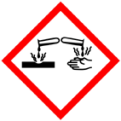 H290 H314---P280 P301+330+331 P305+351+338 P309+310 ---Salzsäurec = 1 mol∙l-1AchtungH290---P234 P280 P305+351+338 P390---KaliumnitratAchtung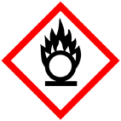 H272---P210 P221---Kupfer(II)-chlorid-DihydratAchtung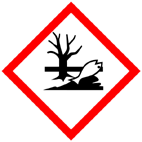 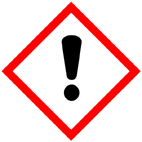 H302+312 H315 H318 H410---P273 P280 P301+312 P302+352 P305+351+338---Demineralisiertes WasserKochsalzKristallzucker (Saccharose)GefahrenJaNeinSonstige Gefahren und HinweiseDurch EinatmenXAchtung beim offenen StromkreisDurch HautkontaktXAchtung beim offenen StromkreisBrandgefahrXAchtung beim offenen StromkreisExplosionsgefahrXAchtung beim offenen StromkreisDurch AugenkontaktXAchtung beim offenen Stromkreis